использование египетского треугольника при построении прямых угловВасюченко Никита, 2 классНаучный руководитель – Годованная Г.В.Название «египетский треугольник» появилось уже в 5 веке до н.э. Основой для построения данного треугольника является прямоугольный треугольник, стороны которого равны соответственно в отношении 3, 4 и 5.Назван он был так потому, что очень широко применялся еще в Древнем Египте в различных сферах  жизнедеятельности.Известно, что в пространстве достаточно сложно отложить прямой угол, но египтяне изобрели интересный способ. Они брали веревку, отмеряли на ней узелками 12 частей, а потом складывали из нее треугольник, стороны которого равны 3 , 4 и 5 частям соответственно. В этом треугольнике прямой угол получался сам собой (рис. 1.)!Использование такого способа позволяло с большой точностью строить сооружения, дома, пирамиды, и использовать полученный прямой угол для разметки при проведении сельскохозяйственных работ.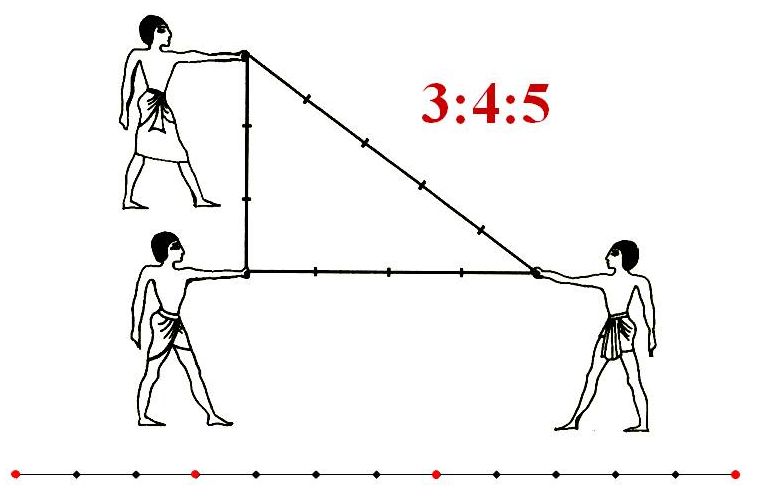 Рис. 1.